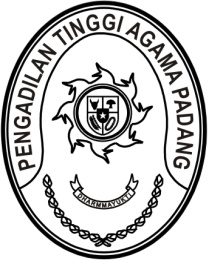 Nomor		: W3-A/         /KU.01/I/2022		                 Januari 2022Lampiran	: 1 LampiranHal 	: Permintaan  Perubahan User  SAKTIYth.  Kepala KPPN PadangDi - 			P A D A N GSehubungan dengan Surat Keputusan Sekretaris Mahkamah Agung Republik Indonesia Nomor 2/SEK/KP.I/SK/I/2022 Tentang Mutasi Jabatan Pimpinan Tinggi Pratama pada Badan Peradilan di Bawah Mahkamah Agung Republik Indonesia , maka dengan ini kami mengajukan permintaan perubahan user SAKTI, sebagamana terlampir.Demikian kami sampaikan, atas kerjasamanya diucapkan terima kasih.  Kuasa Pengguna Anggaran Pengadilan Tinggi Agama PadangIdris Latif, SH., MH.NIP.19640410 199303 1 002Nomor	: W3-A/         /KU.01/III/2018		            Padang,      Maret 2018Lampiran	: 1 LampiranHal 	: Permintaan Pembuatan User Baru   Aplikasi E-Rekon & LKYth.  Kepala Kanwil Ditjen Perbendaharaan Prov. Sumatera BaratDi - 			P A D A N GSehubungan dengan perubahan fitur dalam aplikasi E-Rekon & LK per  Desember 2017 berupa kebijakan User Single Session, yaitu user hanya bisa digunakan 1 orang dalam waktu bersamaan, bersama ini kami ajukan kembali  permintaan pembuatan user baru bagi anggota Tim Penyusunan Laporan Keuangan Pengadilan Tinggi Agama Padang. Daftar usulan user baru terlampir.Demikian kami sampaikan, atas kerjasamanya diucapkan terima kasih. Kuasa Pengguna Anggaran Pengadilan Tinggi Agama PadangIRSYADI, S.Ag., M.Ag.NIP. 19700702 199603 1 005